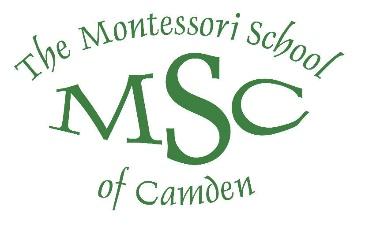 MSC Board of Directors MeetingAgendaSeptember 21, 2021    6:00 PMJoin Zoom Meetinghttps://us04web.zoom.us/j/76779779085?pwd=RDVadUc0cWNCcWR5OUxlK1AwNk9mQT09Meeting ID: 767 7977 9085Passcode: KVC5waCall to Order/Welcome/Comments	Joan McCulley, PresidentPublic Forum/Comment				Joan McCulley, PresidentInfo Board Session – Student Achievement	Deb Cyrier, Head of SchoolApproval of August 17 Minutes		             Suzy Smith, Secretary  Committee ReportsFinance and Building & Grounds		Joseph Folsom, TreasurerFund Development			Katie GuinnCommunity Relations & Lottery		VacantAudit					Joseph Folsom, TreasurerNominating  				Tiffany Atkins, Vice PresidentPAC President Report			Suzy Smith, PAC President/SecretaryGovernance/Policy Review		Jim HenryCIE Autonomy Document ReviewStrategic Plan				Michael ConleyEvaluations				Maria PryorHead of School Integration	Michael ConleyHead of School Report				Deb Cyrier, Head of SchoolEnrollment Status  Staffing UpdateMSC Repairs/MaintenanceSchool Lunch ProgramRevised FY 22 BudgetOld BusinessNew Business Adjournment